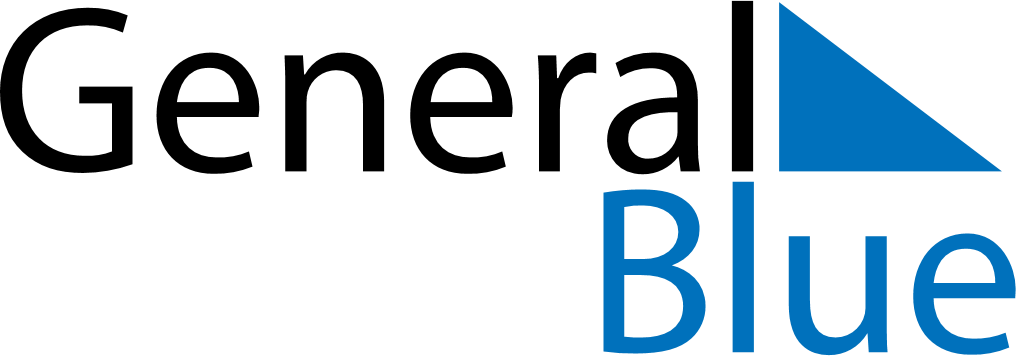 Quarter 2 of 2023PhilippinesQuarter 2 of 2023PhilippinesQuarter 2 of 2023PhilippinesQuarter 2 of 2023PhilippinesQuarter 2 of 2023PhilippinesApril 2023April 2023April 2023April 2023April 2023April 2023April 2023SUNMONTUEWEDTHUFRISAT123456789101112131415161718192021222324252627282930May 2023May 2023May 2023May 2023May 2023May 2023May 2023SUNMONTUEWEDTHUFRISAT12345678910111213141516171819202122232425262728293031June 2023June 2023June 2023June 2023June 2023June 2023June 2023SUNMONTUEWEDTHUFRISAT123456789101112131415161718192021222324252627282930Apr 6: Maundy ThursdayJun 28: Feast of the Sacrifice (Eid al-Adha)Apr 7: Good FridayApr 8: Easter SaturdayApr 9: Day of Valor
Apr 9: Easter SundayApr 21: End of Ramadan (Eid al-Fitr)Apr 27: Lapu-Lapu DayMay 1: Labour DayJun 12: Independence DayJun 19: José Rizal’s birthday